Table of contentTable of content	21.	Introduction	31.1.	Purpose of the document	31.2.	Definitions, acronyms and abbreviations	32.	References	33.	System Purpose	54.	Concept of operations	54.1.	System Stakeholders	54.2.	Context & interfacing systems	64.2.1.	Applicable standards	74.2.2.	Environmental, Health, Safety and Security	74.2.3.	Radiological safety important system parts	75.	System characteristics	75.1.	System functionality overview	75.2.	Conceptual solution of the system	85.2.1.	Low Voltage	85.2.1.1.	Low Voltage Power	85.2.1.2.	Lighting	95.2.1.3.	Ducting systems	105.2.1.4.	Grounding	105.2.2.	Extra Low Voltage	115.2.2.1.	Fire Alarm System	115.2.2.2.	Integrated Security System	115.2.2.3.	CCTV System	125.2.2.4.	Communication Systems	125.2.2.5.	Other ELV	125.2.2.6.	Supervisory Security System	125.3.	Constraints to the system	13Document Revision history	13IntroductionPurpose of the documentThis document describes the system (H09 Electrical) functionality and serves as a basis for further design. This is a sub document to System Description H09 Waste building  and is a delivery within the Preliminary Design of the H09. Requirements on electric systems are listed in the requirement document  and Requirements in general are listed in the requirement document Definitions, acronyms and abbreviationsSystem PurposeThe H09 Electrical system supply equipment and installations in H09 Waste Building with Low Voltage power. All power supply for H09 emanates from electrical substations in D05, which are fed with High Voltage from H06 Distribution Substation.The central units for all Extra Low Voltage in H09 are located within racks in the COM room.The H09 Electrical Low Voltage systems includes ducting system, power system, lighting system and grounding systems. The H09 Electrical Extra Low Voltage systems include Fire Alarm System, Integrated Security System, Communication Systems and Mobil-/radio communication.Concept of operationsSystem StakeholdersES&H ES&H representatives for safety and security.Other CF disciplinesOther CF disciplines are sprinkler, HVAC, Transport and Control & MonitoringOther CF disciplines that will be connected are Cranes, Waste water treatment eq. and ELV systems.Context & interfacing systemsFigure 1: Context diagram of H09 Electrical (with subsystems). Blue systems are fed by the H09 Electrical. Green systems are feeding the systemsH09 Electrical has interfaces to other systems as defined in Figure 1 and in the text below.H09 Electrical:H09 Electrical / Low Voltage receive Low Voltage from D05 substation.H09 Building: H09 Electrical / Low Voltage / Ducting provide conduits that are cast in the foundation with interface at the outer surface of the conduit.H09 Electrical / Low Voltage / Ducting provide Ducting using cable trays, duct or wall channel supported from ceiling of Building with interface at the surface of the ceiling/wall for CF equipment only.H09 Electrical / Extra Low Voltage / Safety System provide I/O signal to the fire hatches and some doors and doors in fire compartment zone.H09 Electrical / Extra Low Voltage / Security System provide I/O signal to some doors.H09 C&M: H09 Electrical / Low Voltage provide Low Voltage at distribution boards where H09 Control & Monitoring connect control cabinets.H09 Electrical / Extra Low Voltage / Communication system provide connection to Communication through data outlets in the generic cable system. Equipment such as routers, switches etc. are not included in electrical Scope.H09 HVAC:H09 Electrical / Low Voltage / Grounding provide Grounding connecting at the bonding rails placed at control cabinets and around the building.H09 Process: H09 Electrical/Low Voltage/Low Voltage Power provide low voltage to control cabinets.H09 Electrical / Low Voltage / Grounding provide Grounding connecting at the bonding rails placed at control cabinets and around the building.H09 Transport: H09 Electrical/Low Voltage/Low Voltage Power provide low voltage at the transport control cabinetsH09 Electrical/Extra Low Voltage/Communication provide communication systems with the generic cable system delivering data at the transport control cabinets.Applicable standardsSee CF Design manual Technical systems Environmental, Health, Safety and SecurityLighting: ESS-0027502, Investigation and strategy regarding industrial lightingGrounding: ESS-0018074, General grounding system description.Fire alarm: ESS-0002381, Fire safety strategy reportSustainability is defined in DM--SD-TBSIDDH09-System Description H09 Waste Building.Radiological safety important system partsAt this moment the electrical system for H09 has no RSF.System characteristicsSystem functionality overviewLow VoltageLow Voltage PowerLightingDucting systemsGroundingLightning protectionExtra Low VoltageFire alarm systemIntegrated Security SystemCommunications SystemsMobil- and radio communicationOther ELVConceptual solution of the systemLow VoltageLow Voltage PowerThe Low Voltage system is generally described in the Design Manual, see DM--AA-DEPGGDA---Conventional_Facilities_Design_-Manual_Technical_Systems, ESS-0007857.Power supplyThere are four separate power supplies, three from grid power (“normal power”) and one from back-up power (“fed from diesel generator”) in switchgear in substations in D05.The three feeds from grid power will be connected to three different distribution boards.
- One for large Process loads
- One for small Process loads
- One for building (outlets, lighting, electrical radiators, ELV-system, transport system and C&M)The feed from back-up power will be connected to a distribution board. A redundant feed will be connected from the distribution board for Facility loads.The main distribution boards will feed locally placed distribution boards, electrical cabinets for C&M, process and transport system.Numbers and location of distribution boards and cabinets are defined in Single line diagram, ESS-0147168. Definite location will be decided in Detail Design. Location should be close to actual loads.Note: Solution above could be subject for change when further information is available. Possible changes could be to merge two of the normal feeds to one or maybe three feeds to one.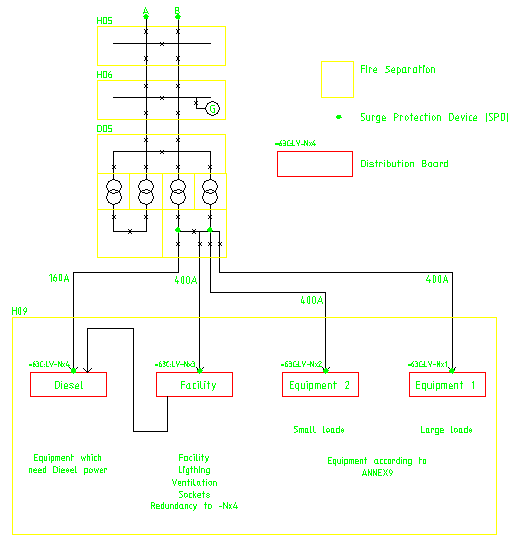 Figure 1 Conceptual solution flow chart for the LV systemOutlets etc.Scope of outlets and connection boxes according to The Low Voltage system is generally described in the System Description Site Infrastructure Electrical  and DM--ID-DEPDDDH09-Common Systems ICD, ESS-0145269.Charging stations for electric vehicle shall of 3-phase typ2 with fixed charging cables.LightingThe Lighting system is generally described in E01-DT-DEPGDDA--- INVESTIGATION AND STRATEGY REGARDING INDUSTRIAL LIGHTING, ESS-0027502.Lighting systems provide lighting for all areas and outside exit doors and gates. Emergency lighting system will be designed according to the Fire safety strategy report and fed from back-up power. Emergency lighting will be switched on automatically at power failure when the generators have started. The emergency lighting system is supplied from the back-up power system.There shall be lighting for fenced in area for containers.Emergency exit signs will be designed according to the Fire safety strategy report. The signs will always be switched on and provided with internal battery back-up.Ducting systemsThe Ducting system is generally described in the System Description Site Infrastructure Electrical .Ducting systems are performed with cable trays and conduits. The purpose is to support all kind of cable routing in CF scope.Preliminary design of ducting according to DM--DT-DEPDDDH09-ELECTRICAL DUCTING GROUND  and DM--DT-DEPDDDH09-ELECTRICAL DUCTING PLAN GroundingThe Grounding system is generally described in the General Grounding System Description.Grounding system is to provide protective grounding and lightning protection. The base of the system is the foundation grounding using the concrete reinforcement bars in the base slab. The functional grounding system is made accessible by ground bars in electrical substations and in all electrical niches that are connected to the foundation grounding.The ground in foundation is connected to the main ground ring every 10 meter. The main ring ground conductor in stainless steel goes outside of the building where it is not in direct connection to other buildings, approximately 0,75m below finished ground level and 1m from the foundation. The lightning protection system installed to protect from lightning surges in accordance with Lightning protection risk Analysis. On the roof there is a grid system of conductors to cover the complete roof with a lightning protection system of class LPL2. At some places there are also antennas connected to the grid system to protect other installations like ventilation hoods or communication antennas on the roof. 
The grid system is connected to the main ground ring in around the foundation via down conductors along the façade.The internal lightning protection of the waste treatment function i.e. surge protection and induced protection, provides SPD protection according to level LPL1. Residual voltage of 1,5kV. Extra Low VoltageGeneral system description, see DM--SD-TBSIDD---- SI ELV, ESS-0045014.The building is connected to the Site Infrastructure ELV ducting system through separate ducts.Fire Alarm SystemGeneral system description, see DM--SD-TBSIDD---- SI Fire Alarm System, ESS-0045013.Fire alarm is installed in purpose to detect a fire in all areas within the H09 as defined in the Fire Strategy Report.The building H09 is connected to the fire alarm panel in D05, room D05.100.XXXX through a separate loop.Alternative: Fire alarm in H09 is connected to separate fire alarm central unit. Central unit is connected to site wide system via fibre.There will be a fire brigade panel in main entrance to H09.The system shall be designed so installation of by-pass timer is possible. Placement and function of by-pass timer should be according to requirements in Fire Strategy Report.Evacuation alarm is trigged by a detector, when alarm is activated it should be heard in the whole building according to ESS-0002381, Fire safety strategy report. All alarming devices in the fire alarm system placed in H09 are presented in the Security Monitoring room with individual addresses. The indication consist of information in several levels; “dirty” detector, Pre-Alarm and alarm. The fire alarm system distributes control signals to technical devices as the C&M and receives signal from the sprinkler system at the Sprinkler Monitoring Panel. Integrated Security SystemGeneral system description, see DM--SD-TBSIDD---- SI Integrated Security System, ESS-0045012.The Integrated Security systems in H09 include intrusion alarm, access control and door control. Local power supply for the integrated security system are to be located in the building, communication to central units emanates from Security server room in H01 or in D02.Card readers will be placed on door according to card reader drawing, ESS-0173270In purpose to trigger an alarm in case of an unauthorized entrance to H09, there is an intrusion alarm with different sensors installed. The intrusion alarm system may comprise of main units, control panels, motion detectors, door sensors/contacts, sounder units, address units. In case of an alarm there is a signal sent to the supervisory security system from central unit, each alarm point is individually presented in the Supervisory Security System. The Supervisory Security System remotely open and locks doors, blocks doors and card readers.
The access control system is performed with proximity card reader at the entrance door, locks with handle control or push buttons to control the doors.The Access Control system shall provide functions such asNormal passageSignal if a door is open to longControl intrusion alarmAlarm indicationCCTV SystemGeneral system description, see DM--SD-TBSIDD---- SI CCTV System, ESS-0045016. CCTV will be installed on the outside of the building according to above referred document.Communication SystemsGeneral system description see DM--SD-TBSIDD---- SI Communication System, ESS-0045017.Cabinets to support H09 is placed in the COM room.There should be reserved space for 1 pcs ICS rack in the COM room.Network communication outlets will be designed for technical equipment to C&M.Outlets for technical equipment are provided to C&M, Transport and “Monitoring of ionising radiation”.Scope of Network communication outlets is generally described in the Design Manual, see DM--AA-DEPGGDA---Conventional_Facilities_Design_-Manual_Technical_Systems, ESS-0007857, and DM--ID-DEPDDDH09-Common Systems ICD, ESS-0145269.Optofiber is provided to Security systems and Fire alarm system.Structure of fiber network backbone cabling are described in the SI documents andOther ELVGeneral system description see DM--SD-TBSIDD---- SI Other ELV, ESS-0045015.There are no identified requirements to install any other ELV-system in H09.Supervisory Security SystemGeneral system description, see DM--SD-TBSIDD---- SI Supervisory Security System, ESS-0045018.A Supervisory Security system is to be installed in the security monitoring room, located in F04.Constraints to the systemDocument Revision history DM--SD-TBSIDDH09-System Description H09 Electrical.docxNameOwnerBoris KildetoftReviewerPer Persson (ES&H), Lisa Ljungberg (CF/EL), Ronny Sjöholm (CF/EL), Magnus Leonardson (CF/ELV)ApproverFredrik ÖsterbergAbbreviationExplanation of abbreviationH09Waste buildingICSIntegrated Control System DivisionES&HEnvironment Safety and Health DivisionHVHigh VoltageLVLow VoltageELVExtra Low VoltageSISite Infrastructure, a system within ESSAHUAir Handling UnitC&MControl and MonitoringHVACHeating, Ventilation and Air ConditioningSRSSystem Requirement SpecificationFBPFire Brigade PanelMaterial used in radiation environmentThe equipment installed in red zones will be affected by the radiation environment. It is very difficult to clarify all materials used in all equipment and to predict what damage the radiation will cause. It is clear that the maintenance of electrical installation in red zones must be more periodically than normal.VersionReason for revisionDate1.0New document2017-02-282.0Revision PD2017-10-02